Je décore le ballon selon différents couleurs, différents graphismes.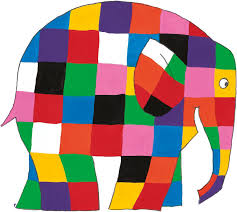 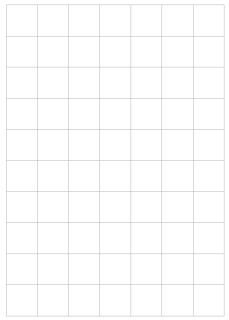 